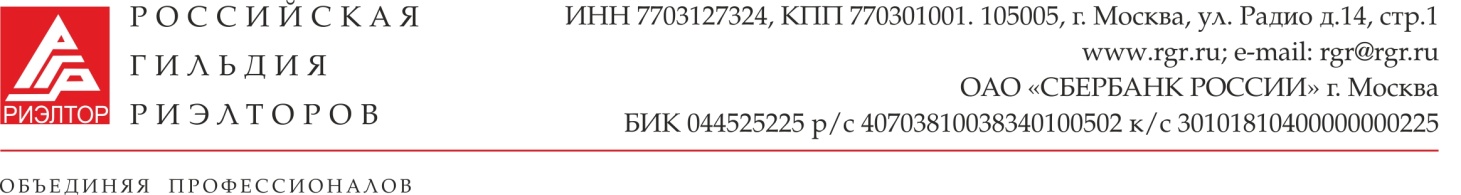 План работы комитета  по PR  на 2016-2017 г.г.Руководитель комитета                                                                                                          Пахомова Е.Л.№ппМероприятиеСодержание мероприятияДатаОтветственный1Выстраивание взаимодействий с региональными отделениямиПолучить обратную связь по PR-деятельности в других регионах;Построить систему информирования членов РГР о событиях в рег.отделениях.До конца ноября 2016 г.Пахомова Е.Л.2Создать систему взаимодействий между PR-компанией, регионами, правлением и систему контроля выполнения задачПрописать регламент получения информации от региональных отделений;Выбрать ответственных от регионов.Ноябрь 2016 г.Пахомова Е.Л.3Создать концепцию продвижения РГРПрописать стандарты продвижения РГР: темы, ответственные спикеры, ключевые сообщения.Январь 2017 г.Пахомова Е.Л.PR-компания4Организовать работу координационного центраАккумулировать новости со всех регионов;Обзванивать или наладить  e-mail- оповещения представителей РГР в разных регионах, узнавать, чем они живут, какие мероприятия проводят;Результатом таких звонков должны стать пресс-релизы. Они будут выставлены на сайте РГР.В течение годаPR-компания5Работа с журналистамиПриучить журналистов обращаться за комментарием в РГРНайти релевантные СМИ установить контакт журналистами, ответственными за освещение новостей на рынке недвижимости;Заслужить их лояльность и выработать у них привычку обращаться за помощью в РГР;Проработать вопрос о возможности взаимодействия РГР с Федеральными телеканалами.Январь 2017 г.PR-компания6Готовить комментарии и экспертные колонки. Предлагать их к размещению в СМИСозваниваться с экспертами, брать комментарии, готовить тексты, согласовывать с экспертами на предмет неточностей.В течении годаPR-компания7Ведение вестника РГРЕжемесячное обновление материалов, собранных от регионов (а так же материалы мероприятий, конгрессов, работы президента и правления, и т.д.)ЕжемесячноPR-компания8Обеспечить ведение групп в соц.сетяхПривлечение новых участников;Активное подключение спикеров из регионов к событиям РГР и рынка недвижимости;Превратить ее в площадку не только для обмена новостями, но и сервисами, которые могут быть полезными.Ноябрь-декабрь 2016 г.PR-компания9Мониторить рынок на предмет упоминаний риэлтора об РГРУсилить работу с негативной информацией своевременным и оперативным реагированием;Мониторить запросы от журналистов разных СМИ и оперативно отправлять информацию от РГРЕженедельноPR-компания10Создание единого календаря мероприятийСоздать систему взаимодействия с региональными отделениями по вопросам получения информации о проведении мероприятий.Добиться создание полного календаря мероприятий к началу каждого календарного годаОктябрь 2017 г.Пахомова Е.Л.11Организация масштабного мероприятия в регионах, направленного на продвижение брендаСоздание концепции мероприятия;Разработка плана проведения мероприятия.Апрель2017 г.12Решение вопроса о юридической защищите чести и достоинства «риэлторов» (членов гильдии)Май 2017 г.